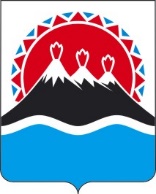 П О С Т А Н О В Л Е Н И ЕПРАВИТЕЛЬСТВА  КАМЧАТСКОГО КРАЯ                   г. Петропавловск-КамчатскийПРАВИТЕЛЬСТВО ПОСТАНОВЛЯЕТ:1. Внести в приложение к постановлению Правительства Камчатского края от 19.12.2008 № 445-П «Об утверждении Положения о Министерстве транспорта и дорожного строительства Камчатского края» следующие изменения:1) в разделе 3:а) часть 21.3 после слова «контроль» дополнить словом «(надзор)»;б) часть 21.4 изложить в следующей редакции:«21.4. региональный государственный контроль (надзор) на автомобильном транспорте, городском наземном электрическом транспорте и в дорожном хозяйстве (01.05.01).»;2) в разделе 4:а) часть 25.1 признать утратившей силу;б) часть 25.2 изложить в следующей редакции:«25.2. осуществляет государственный контроль (надзор) за реализацией исполнительными органами государственной власти Камчатского края, органами местного самоуправления муниципальных образований в Камчатском крае полномочий в области организации дорожного движения;»;в) части 26.2 и 26.3 изложить в следующей редакции:«26.2. осуществляет региональный государственный контроль (надзор) на автомобильном транспорте, городском наземном электрическом транспорте и в дорожном хозяйстве;26.3. вносит предложение в Правительство Камчатского края по утверждению Положения о региональном государственном контроле (надзоре) на автомобильном транспорте, городском наземном электрическом транспорте и в дорожном хозяйстве;»;г) часть 28.2 после слова «контроля» дополнить словом «(надзора)».2. Настоящее постановление вступает в силу после дня его официального опубликования.[Дата регистрации]№[Номер документа]О внесении изменений в приложение к постановлению Правительства Камчатского края от 19.12.2008 № 445-П «Об утверждении Положения о Министерстве транспорта и дорожного строительства Камчатского края»Исполняющий обязанности Председателя Правительства – Первого вице-губернатор Камчатского края[горизонтальный штамп подписи 1]С.В. Нехаев